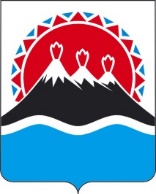 П О С Т А Н О В Л Е Н И ЕПРАВИТЕЛЬСТВА  КАМЧАТСКОГО КРАЯ                   г. Петропавловск-КамчатскийПРАВИТЕЛЬСТВО ПОСТАНОВЛЯЕТ:Внести в приложение 1 к постановлению Правительства Камчатского края от 21.07.2014 № 304-П «Об установлении сниженных тарифов на перевозку пассажиров морским транспортом в межмуниципальном сообщении на территории Камчатского края» изменение, дополнив разделом следующего содержания:«	».2. Настоящее постановление вступает в силу через 10 дней после дня его официального опубликования.[Дата регистрации]№[Номер документа]О внесении изменения в приложение 1 к постановлению Правительства Камчатского края от 21.07.2014 № 304-П «Об установлении сниженных тарифов на перевозку пассажиров морским транспортом в межмуниципальном сообщении на территории Камчатского края»III. Сниженные тарифы на перевозку пассажиров морским транспортом в муниципальном сообщении на территории Олюторского муниципального района Камчатского края III. Сниженные тарифы на перевозку пассажиров морским транспортом в муниципальном сообщении на территории Олюторского муниципального района Камчатского края III. Сниженные тарифы на перевозку пассажиров морским транспортом в муниципальном сообщении на территории Олюторского муниципального района Камчатского края 1.с. Тиличики - с. Корф100Председатель Правительства - Первый вице-губернатор Камчатского края[горизонтальный штамп подписи 1]А.О. Кузнецов